KEMAMPUAN PENGGUNAAN METODE PEMBELAJARAN  KOOPERATIF DALAM MENCERITAKAN ISI BERITA                      MELALUI  AUDIO –VISUAL MTs EX PGA PROYEK UNIVA MEDAN TAHUN PEMBELAJARAN 2018-2019SKRIPSIRAHMAD HALOMOAN HARAHAPNPM : 151234118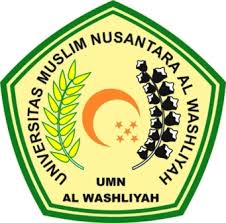 PENDIDIKAN BAHASA DAN SASTRA INDONESIAFAKULTAS KEGURUAN DAN ILMU PENDIDIKANUNIVERSITAS MUSLIM NUSANTARA AL-WASHLIYAHMEDAN2019KEMAMPUAN PENGGUNAAN METODE PEMBELAJARAN  KOOPERATIF DALAM MENCERITAKAN ISI BERITA                      MELALUI  AUDIO –VISUAL MTs EX PGA PROYEK UNIVA MEDAN TAHUN PEMBELAJARAN 2018-2019Skripsi ini Diajukan Guna Melengkapi Tugas-tugas dan Memenuhi  Syarat-syaratGuna Memperoleh Gelar Sarjana Pendidikan pada Fakultas Keguruan dan Ilmu Pendidikan  Jurusan Pendidikan Bahasa dan Seni Program Studi Pendidikan Bahasa dan Sastra Indonesia Universitas Muslim Nusantara Al-Washliyah MedanSKRIPSIOlehRAHMAD HALOMOAN HARAHAPNPM : 151234118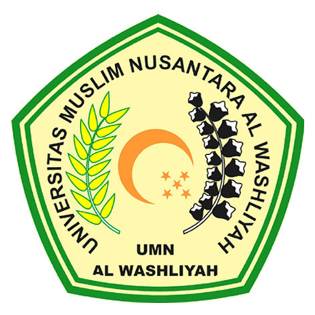 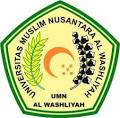 FAKULTAS KEGURUAN DAN ILMU PENDIDIKAN (FKIP)UNIVERSITAS MUSLIM NUSANTARA (UMN)AL WASHLIYAHMEDAN2019FAKULTAS KEGURUAN DAN ILMU PENDIDIKANUNIVERSITAS MUSLIM NUSANTARA (UMN) AL WASHLIYAHTANDA PERSETUJUAN SKRIPSINama			: Rahmad Halomoan HarahapNPM			: 151234118Jurusan		: Pendidikan Bahasa dan SeniProgram Studi		: Pendidikan Bahasa dan Sastra IndonesiaJenjang Pendidikan	: Strata Satu (S-1)Judul Skripsi		: Kemampuan Penggunaan Metode Pembelajaran   Kooperatif Dalam Menceritakan Isi Berita Melalui  Audio-Visual MTs Ex Pga Proyek Univa Medan Tahun                                                                             Pembelajaran 2018-2019	    Pembimbing I					      Pembimbing IIDrs. Shafwan Hadi Umry, M.Hum.			Fata Ibnu Hajar, S.Pd., M.Pd.								Diuji Pada Tanggal 	:Judisium 		:PANITIA UJIANKetua					     SekretarisH. Hardi Mulyono, S.E., M.A.P.           Drs. Mhd. Ayyub Lubis, M.Pd., Ph.D